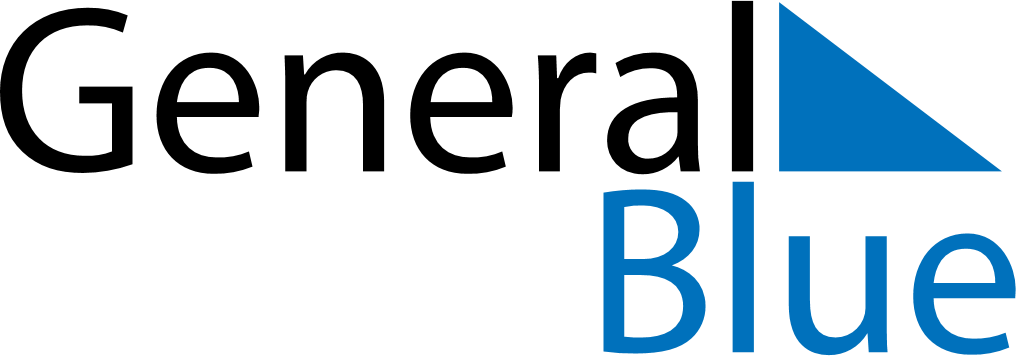 July 2024July 2024July 2024July 2024July 2024July 2024Rodberg, Viken, NorwayRodberg, Viken, NorwayRodberg, Viken, NorwayRodberg, Viken, NorwayRodberg, Viken, NorwayRodberg, Viken, NorwaySunday Monday Tuesday Wednesday Thursday Friday Saturday 1 2 3 4 5 6 Sunrise: 4:03 AM Sunset: 10:52 PM Daylight: 18 hours and 48 minutes. Sunrise: 4:04 AM Sunset: 10:51 PM Daylight: 18 hours and 46 minutes. Sunrise: 4:06 AM Sunset: 10:50 PM Daylight: 18 hours and 44 minutes. Sunrise: 4:07 AM Sunset: 10:49 PM Daylight: 18 hours and 42 minutes. Sunrise: 4:08 AM Sunset: 10:48 PM Daylight: 18 hours and 40 minutes. Sunrise: 4:10 AM Sunset: 10:47 PM Daylight: 18 hours and 37 minutes. 7 8 9 10 11 12 13 Sunrise: 4:11 AM Sunset: 10:46 PM Daylight: 18 hours and 34 minutes. Sunrise: 4:13 AM Sunset: 10:45 PM Daylight: 18 hours and 32 minutes. Sunrise: 4:14 AM Sunset: 10:44 PM Daylight: 18 hours and 29 minutes. Sunrise: 4:16 AM Sunset: 10:42 PM Daylight: 18 hours and 25 minutes. Sunrise: 4:18 AM Sunset: 10:41 PM Daylight: 18 hours and 22 minutes. Sunrise: 4:20 AM Sunset: 10:39 PM Daylight: 18 hours and 19 minutes. Sunrise: 4:22 AM Sunset: 10:37 PM Daylight: 18 hours and 15 minutes. 14 15 16 17 18 19 20 Sunrise: 4:23 AM Sunset: 10:36 PM Daylight: 18 hours and 12 minutes. Sunrise: 4:25 AM Sunset: 10:34 PM Daylight: 18 hours and 8 minutes. Sunrise: 4:27 AM Sunset: 10:32 PM Daylight: 18 hours and 4 minutes. Sunrise: 4:29 AM Sunset: 10:30 PM Daylight: 18 hours and 0 minutes. Sunrise: 4:31 AM Sunset: 10:28 PM Daylight: 17 hours and 56 minutes. Sunrise: 4:34 AM Sunset: 10:27 PM Daylight: 17 hours and 52 minutes. Sunrise: 4:36 AM Sunset: 10:24 PM Daylight: 17 hours and 48 minutes. 21 22 23 24 25 26 27 Sunrise: 4:38 AM Sunset: 10:22 PM Daylight: 17 hours and 44 minutes. Sunrise: 4:40 AM Sunset: 10:20 PM Daylight: 17 hours and 40 minutes. Sunrise: 4:42 AM Sunset: 10:18 PM Daylight: 17 hours and 35 minutes. Sunrise: 4:45 AM Sunset: 10:16 PM Daylight: 17 hours and 31 minutes. Sunrise: 4:47 AM Sunset: 10:14 PM Daylight: 17 hours and 26 minutes. Sunrise: 4:49 AM Sunset: 10:11 PM Daylight: 17 hours and 22 minutes. Sunrise: 4:51 AM Sunset: 10:09 PM Daylight: 17 hours and 17 minutes. 28 29 30 31 Sunrise: 4:54 AM Sunset: 10:07 PM Daylight: 17 hours and 12 minutes. Sunrise: 4:56 AM Sunset: 10:04 PM Daylight: 17 hours and 8 minutes. Sunrise: 4:58 AM Sunset: 10:02 PM Daylight: 17 hours and 3 minutes. Sunrise: 5:01 AM Sunset: 9:59 PM Daylight: 16 hours and 58 minutes. 